Name:			Craft Arts HW Due 5/12We read the story of Sadako and the paper cranes in class. Write a brief summary of the story below:Make a paper crane (either in class or at home) following the directions on the back of this paper.Think of someone in your life who is sick, or just feeling sad, who you could give this crane to. I chose to give my crane to ___________________ because…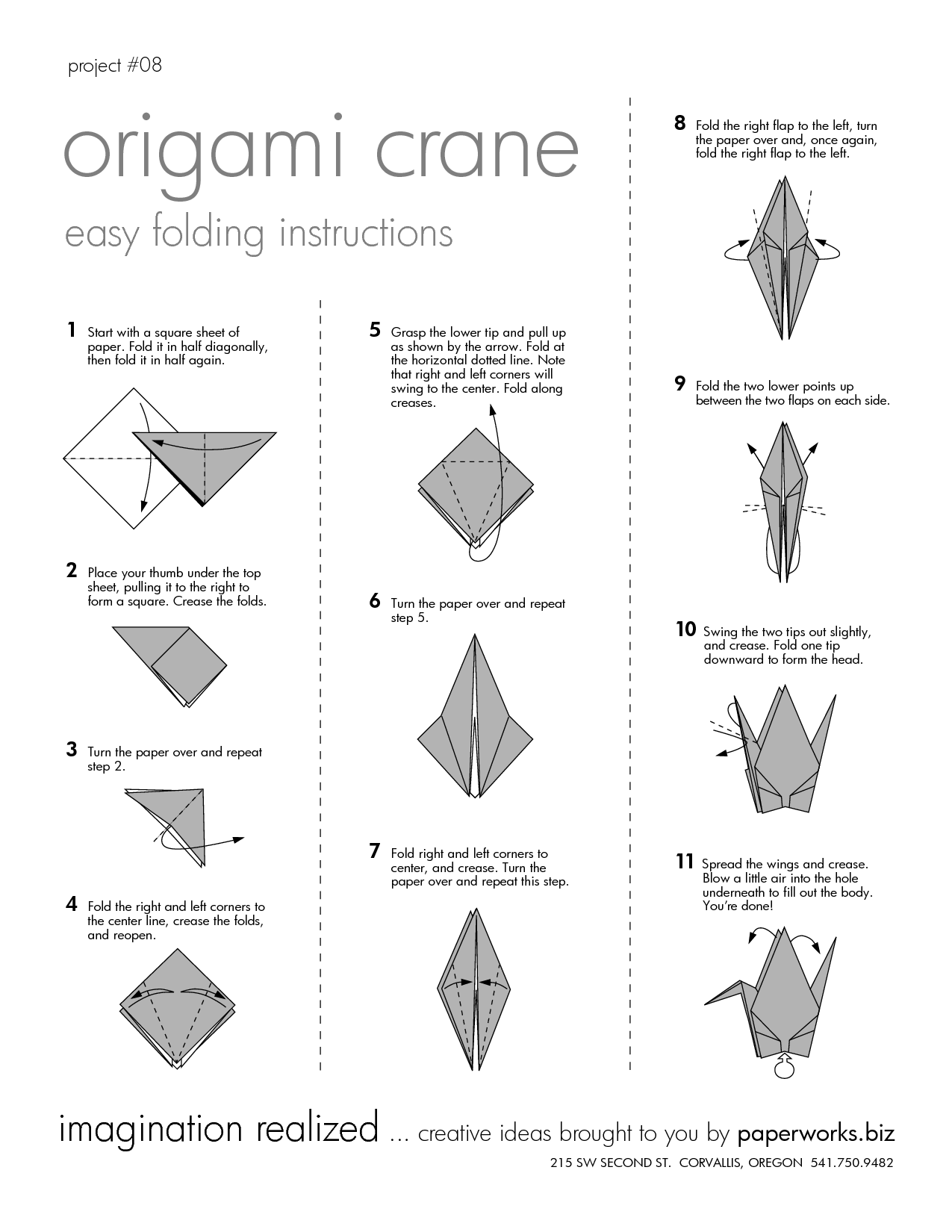 